ПРОЕКТ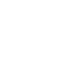 НОВООДЕСЬКА МІСЬКА РАДАМИКОЛАЇВСЬКОЇ ОБЛАСТІР І Ш Е Н Н ЯКеруючись статтею 26, частинами 1, 2, 5 статті 60, п. 6-2, п. 10 розділу 5 Закону України «Про місцеве самоврядування в Україні», на підставі рішення Миколаївської районної ради від 08 липня 2021 р. № 14 «Про безоплатну передачу Криворізької загальноосвітньої школи І-ІІ ступенів зі спільної власності територіальних громад сіл, селищ Миколаївського району Миколаївської області у комунальну власність Новоодеської міської ради», міська радаВ И Р І Ш И Л А:1. Прийняти права засновника Криворізької загальноосвітньої школи І-ІІ ступенів Миколаївської районної ради, код ЄДРПОУ 26109183, місцезнаходження: Миколаївська обл., Миколаївський р-н, с. Криворіжжя, вул. Рвачова.2. Перейменувати Криворізьку загальноосвітню школу І-ІІ ступенів Миколаївської районної ради на Криворізький заклад загальної середньої освіти І-ІІ ступенів Новоодеської міської ради Миколаївської області.3. Затвердити Статут Криворізького закладу загальної середньої освіти І-ІІ ступенів Новоодеської міської ради Миколаївської області (додається).4. Доручити управлінню освіти Новоодеської міської ради (Ситчик Л.В.) провести державну реєстрацію змін складу засновників та здійснити державну реєстрацію нової редакції Статуту.5. Контроль за виконанням цього рішення покласти на постійну комісію міської ради з питань комунальної власності, благоустрою та інвестицій.Міський голова                                                              Олександр ПОЛЯКОВВід 16.07.2021 р. № 3м. Нова Одеса         ХІ (позачергова) сесія восьмого скликанняПро прийняття Криворізької загальноосвітньої школи І-ІІ ступенів Миколаївської районної ради у комунальну власність Новоодеської міської ради